CURRICULUM VITAE Autumn Asher BlackDeer, PhD, MSWTsistsistas - Southern Cheyenne NationGraduate School of Social Work | University of Denvera2blackdeer@gmail.com  |  www.autumnasherblackdeer.com   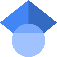 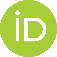 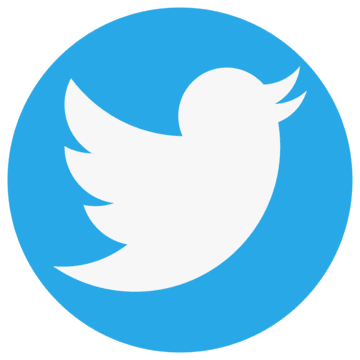 Education2022			Doctor of Philosophy in Social Work 			Washington University in St. Louis, Brown School of Social Work 2017			Master of Social Work			University of Oklahoma – Tulsa, Zarrow School of Social Work2015			Bachelor of Arts, Psychology			Arkansas Tech University Professional InterestsAmerican Indian, Alaska Native, and Indigenous communitiesDecolonization, collective liberation, abolition, and anti-racism Manifestations of structural violence: interpersonal violence, mental health, substance use, maternal child health, reproductive justice, Indigenous child welfare Academic and Professional Experience2022 – Present 	Assistant Professor 			University of Denver, Graduate School of Social Work 			Faculty AffiliateInterdisciplinary Research Institute for the Study of (in)Equality (IRISE)			Faculty Affiliate 			Center for Community Engagement to Advance Scholarship and Learning 2021 – Present	Buder Center Faculty Associate 			WUSTL, Buder Center for American Indian Studies2020 – 2022		Adjunct Assistant Professor			Smith College, School for Social Work2021 – 2022 		Course Coordinator – Critical and Decolonial Research Methods			Smith College, School for Social Work2021 – 2022 		Graduate Student Affiliate 			WUSTL, Center for the Study of Race, Ethnicity, and Equity 2018 – 2020		Teaching FellowWUSTL, Brown School of Social Work PublicationsPeer-Reviewed Journal Articles_______________Asher BlackDeer, A. (2023). Violence, Trauma, and Colonialism: A Structural Approach to Understanding the Policy Landscape of Indigenous Reproductive Justice. Journal of Trauma and Dissociation. https://doi.org/10.1080/15299732.2023.2212402 Helton, J., Asher BlackDeer, A., Banks, K., Pousson, M., & Gilbert, K. (2023). Racial Discrimination of Adolescents with Special Healthcare Needs. Journal of Adolescent Health. https://doi.org/10.1016/j.jadohealth.2023.02.038 Asher BlackDeer, A. (2023). Culture as Treatment: A Pathway toward Indigenous Health Equity. Healthy Populations Journal. https://doi.org/10.15273/hpj.v3i1.11479 	Gillani, B., Cohen, F., Kirchgesler, K. & Asher BlackDeer, A. (2023). Sites of Possibility: A Scoping Review to Investigate the Mentorship of Marginalized Social Work Doctoral Students. Journal of Evidence-Based Social Work. https://doi.org/10.1080/26408066.2023.2171328 Asher BlackDeer, A. & Gandarilla Ocampo, M. (2022). #SocialWorkSoWhite: A Critical Perspective on Settler Colonialism, White Supremacy, and Social Justice in Social Work. Advances in Social Work, 22(2), pp. 720-740. https://doi.org/10.18060/24986 Gandarilla Ocampo, M. & Asher BlackDeer, A. (2022). We Deserve to Thrive: Transforming the Social Work Academy to Better Support BIPOC Doctoral Students. Advances in Social Work, 22(2), pp. 703-719. https://doi.org/10.18060/24987 Asher BlackDeer, A. (2022). Protecting Native Motherhood: A Longitudinal Investigation of Interpersonal Violence Among Alaska Native Women. (Doctoral dissertation, Washington University in St. Louis). Available from ProQuest Dissertations & Theses Global. https://www.proquest.com/dissertations-theses/protecting-native-motherhoodAsher BlackDeer, A., Patterson Silver Wolf, D. A., Beeler, S., & Van Schuyver, J. (2022). Behavioral Health Programs and Initiatives at Tribal Colleges and Universities: A Scoping Review. Tribal College: Journal of American Indian Higher Education, 33(4). https://tribalcollegejournal.org/behavioral-healthAsher BlackDeer, A., Beeler, S., Patterson Silver Wolf, D. A., & Van Schuyver, J. (2021). HBCUs Matter: A Review of Behavioral Health at Historically Black Colleges and Universities. Journal of Black Studies. https://doi.org/10.1177/00219347211060540 Asher BlackDeer, A., Patterson Silver Wolf, D., Maguin, E., & Beeler, S. (2021). Depression and Anxiety among College Students: Understanding the Impact on Grade Average and Differences in Gender and Ethnicity. Journal of American College Health. https://doi.org/10.1080/07448481.2021.1920954 Patterson Silver Wolf, D.A., Dulmus, C.A., Wilder, G., Barczykowski, A.,Yu, J., Beeler, S., Asher BlackDeer, A., Rodriquez, N., & Harvey, S. (2021). Profiles and Predictors of Treatment-Resistant Opioid Use Disorder (TROUD): A Secondary Data Analysis of Treatment Episode Data Set’s 2017 Admissions. Alcoholism Treatment Quarterly. https://doi.org/10.1080/07347324.2021.1895015 Gallegos-Riofrio, C. A., Waters, W. F., Carrasco, A. M., Riofrio, L. A., Pintag, M., Caranqui, M., Caranqui, J., Asher BlackDeer, A., & Iannotti, L. (2021). Caliata: Vital Lessons from a Small Indigenous Community in Ecuador on Food Sovereignty and Sustainable Diets. Current Developments in Nutrition. https://doi.org/10.1093/cdn/nzab009 Asher BlackDeer, A., Patterson Silver Wolf, D. A., Beeler, S., & Duran, B., (2020). Substance Use and Interpersonal Violence: Exploring Potential Threats to Underrepresented Minority Students’ Academic Success. Journal of College Student Retention: Research, Theory & Practice. https://doi.org/10.1177/1521025120911638 Asher BlackDeer, A. & Patterson Silver Wolf, D. (2020). Evidence Mapping: Interventions for American Indian and Alaska Native Youth Mental Health. Journal of Evidence-Based Social Work, 17(1), 49-62. https://doi.org/10.1080/26408066.2019.1624237  Patterson Silver Wolf, D., Asher BlackDeer, A., Beeler, Zheng, K., & Stazrad, K. (2020). Performance-Based Practice: Clinical Dashboards for Addiction Treatment Retention. Research on Social Work Practice. https://doi.org/10.1177/1049731520972798 Patterson Silver Wolf, D.A., Ramsey, A.T., Epstein, J., Beeler, S., & Asher BlackDeer, A. (2020). Bridges to Sobriety: Testing the Feasibility and Acceptability of a Mobile App Designed to Supplement an Adolescent Substance Abuse Treatment Program. Clinical Social Work Journal, 1-8. https://doi.org/10.1007/s10615-020-00765-w  Patterson Silver Wolf, D., Taylor, F., Maguin, E., & Asher BlackDeer, A. (2019). You Are College Material – You Belong: An Underrepresented-Minority Student Retention Intervention Without Deception. Journal of College Student Retention: Research, Theory & Practice. https://doi.org/10.1177/1521025119848749 In Press_______________________Asher BlackDeer, A., Gillani, B., Cohen, F., & Vogel, M. (In Press). A Tale of Two Mentees: Conceptualizing Academic Mentorship through Systems Thinking. Journal of Social Work Education.Bryer, C., Asher BlackDeer, A., Gillani, B., & Lewis, J. (In Press). Theoretical Approaches to Disrupting Historical Trauma among Indigenous Queer and Two Spirit Elders. Healthy Populations Journal. Under Review__________________Asher BlackDeer, A. (2023, under review). Unsettling Feminism in Social Work: The Indigenous Decolonial Feminist Framework. Asher BlackDeer, A. & Beeler, S. (2022, under review). Decolonizing Big Data: Addressing Data Colonialism in Social Work’s Grand Challenges. Beeler, S., Gerrish, O., Aldred, B., & Asher BlackDeer, A. (2023, under review). Histories of Violence among Clients Seeking Substance Use Disorder Treatment: A Systematic Mapping Review. Editorial Reviewed Book Chapters__________________Asher BlackDeer, A. (2023). The Mission of Social Work. In T. Alito, A. Kelemen, V. Leff, & A. Moore Patneaude (Eds.) Mirrors and Windows: Reflections on the Journey in Serious Illness Practice. ISBN: 979-8370034343Asher BlackDeer, A. (2022). Exemplifying Person-In-Environment: Highlighting Indigenous Resilience. In M. Berg-Weger and V. Murugan (Eds.) Social Work and Social Welfare An Invitation. (6th ed.) Routledge. https://doi.org/10.4324/9781003182160 Beeler, S., Asher BlackDeer, A., & Patterson Silver Wolf, D. (2022). Reducing Harmful Alcohol Use: Integrating a Screening and Brief Interventions into Routine Social Work Practice. In L. Rapp-McCall, A. Roberts, & K. Corcoran (Eds.) Social Workers’ Desk Reference. (4th ed.) Oxford University Press. ISBN: 9780190095543.Beeler, S., Asher BlackDeer, A., & Patterson Silver Wolf, D. (2022). Substance Use Disorders: Overview, Special Populations, and Treatment Considerations. In L. Rapp-McCall, A. Roberts, & K. Corcoran (Eds.) Social Workers’ Desk Reference. (4th ed.) Oxford University Press. ISBN: 9780190095543.In Press_______________________Asher BlackDeer, A. (In Press). Decolonial Social Work from an Indigenous Perspective. Indigenization Discourse in Social Work: International Perspectives. Springer. Asher BlackDeer, A. (In Press). Indigenous Principles. In J. Creswell Báez (Section Ed.). Issues of Equity. In J. Salvo and Ulmer (Eds.), Routledge Resources Online - Qualitative Research Methods. Routledge. [Invited and Peer Reviewed].Asher BlackDeer, A. (In Press). Decolonizing LGBTQ2S+ Studies. The SAGE Encyclopedia of LGBTQ Studies, 2nd Edition. [Invited and Peer Reviewed].Asher BlackDeer, A. (In Press). Indigenous Sexualities. The SAGE Encyclopedia of LGBTQ Studies, 2nd Edition. [Invited and Peer Reviewed].Gillani, B., Asher BlackDeer, A., & Cohen, F. (In Press). Remedying the Foundation of Social Work Education: Towards an Actionable Anti-Racist Pedagogy. Social Work, White Supremacy, and Racial Justice: Reckoning with Our History, Interrogating our Present, Re-Imagining our Future. Volume 4: Strategies for Achieving Racial Justice in Social Work Educations.Asher BlackDeer, A., Cohen, F., & Gillani, B. (In Press). Transitioning into young adulthood when living with marginalized social identities and locations in a hierarchical environment. Multidimensional Human Behavior in the Complex Social Environment. Cognella. Under Review__________________Harty, J., Asher BlackDeer, A., Gandarilla Ocampo, M. & Grinnell-Davis, C. (Under Review). Abolition: The Missing Link in Historical Efforts to Address Racism and Colonialism within the Profession of Social Work. In C. Rasmussen, M. Kim, & D. M. Washington Sr. (Eds.) Abolitionist Social Work: Possibilities, Paradox, and Praxis. Haymarket Press. Asher BlackDeer, A. (Under Review). Decolonizing Qualitative Research in Gender and Sexuality. Asher BlackDeer, A. (Under Review). Decolonizing Data: The Movement for Indigenous Data Sovereignty. Public Impact ScholarshipAsher BlackDeer, A. Invited Speaker. Decolonization: Pathways to Healing from Racial Trauma. Global to Local Racial Justice, University of Buffalo School of Social Work. (2023, April).Asher BlackDeer, A. Invited Speaker. A Conversation on Decolonization. Widener University, Center for Social Work Education. (2023, February). Solís, J. (2023). Scholarship Interview. Dr. BlackDeer Confronts #SocialWorkSoWhite. TheBody. Asher BlackDeer, A. Podcast Interview. Decolonizing Social Science Methods. Included: The Disability Equity Podcast. John Hopkins University Disability Health Research Center. (2023, February). Asher BlackDeer, A. Radio Interview. Indigenous Motherhood: Violence Against Native Women, Mental Health, and Substance Use. Native Roots Radio Presents: I’m Awake. (2022, October). Asher BlackDeer, A. Public Memorial and Remembrance. Re-membering 1864: From Fort Chambers to Sand Creek…The Future is NOW. Dairy Arts Center. Produced by Cheyenne and Arapaho Tribes of Oklahoma, the Remembrance Planning Circle, and Culture in Place, in partnership with Creative Nations Arts Collective. (2022, October).Asher BlackDeer, A. Podcast Interview. A Social Worker’s Guide to Decolonizing the Field of Social Work. In Social Work Podcast. (2022, August). Asher BlackDeer, A. Invited Speaker. Intergenerational Impacts of Trauma: Interpersonal Violence and Involvement with Child Welfare Among Alaska Native Women. CICM Brown Bag Presentation. Center for Innovation in Child Maltreatment Policy, Research, and Training, Washington University in St. Louis. (2022, April). Asher BlackDeer, A. Invited Speaker. Decolonizing Data: A Quantitative Native Approach to Indigenous Mental Health and Higher Education. QSIDE Colloquium. Institute for the Quantitative Study of Inclusion, Diversity, and Equity. (2021, October). Asher BlackDeer, A. Podcast Interview. Indigenous Data Sovereignty. Equity Matters Podcast. (2021, October). Asher BlackDeer, A. Invited Speaker. Disrupting Clinical Colonization: Examining Culture within the DSM through the Lens of Indigenous Mental Health. Diversity, Equity, and Inclusion in Education and Mental Health Webinar Series. Technology in Training, Education, and Consultation Lab (U-TTEC), The University of Utah School Psychology. (2021, October).Asher BlackDeer, A. Invited Speaker. From Settler Colonialism to Self-Determination: An Indigenous Perspective on Decolonizing Social Work. Equity and Inclusion Speaker Series. Boston University School of Social Work. (2021, March). Asher BlackDeer, A. Public Service Announcement. Pride and Racial Justice. ATTN:. (2020, June).AsherBlackDeer, A. Public Service Announcement. Native American Women Speak Out About Sexual Assault. ATTN:. (2017, July). Keynote Presentations Asher BlackDeer, A. Keynote Speaker. Decolonizing Queering: Addressing Compound Colonialism in Queer Studies. LGBTQ Research Symposium, Center for LGBTQ+ Research and Advocacy, University of Kansas School of Social Welfare. (2023, June). Asher BlackDeer, A. Keynote Speaker. Decolonizing Therapy: Centering Liberation for Collective Healing. ClinicianFest 2023 Virtual Conference. (2023, May).Asher BlackDeer, A. Keynote Speaker. Why We Wear Red: MMIP and the Need for Intersectionality. University of North Carolina, Charlotte. Sexual Assault Awareness Month, Take Back the Night Event. (2023, April). Asher BlackDeer, A. Opening Keynote Speaker. Telling the Full Story: Supporting Student Belonging through Behavioral Health and Violence Prevention. NASPA Strategies Conference, Kansas City, MO. (2023, January).Asher BlackDeer, A. Closing Keynote Speaker. Indigenous Motherhood: Violence Against Native Women, Mental Health, and Substance Use. Proof Alliance, ProofCON Pro. (2022, October).Asher BlackDeer, A. Opening Keynote Speaker. Decolonizing Social Work: Uprooting Settler Colonialism and White Supremacy in Social Work. Society for Social Work Leadership in Health Care (SSWLHC). 57th Annual Conference, Nashville, TN. (2022, October). Asher BlackDeer, A. Closing Keynote Speaker. Decolonizing Mental Health: Indigenous Perspectives on Culture and Colonialism. 2022 Mental Health Equity and Liberation Summit. No More Martyrs. (2022, July).Lee, E. Chung, S. Patneaude, A., Broussard, S. & Asher BlackDeer, A. Keynote Panel. Decolonizing Palliative & Hospice Social Work Practice: Unpacking the legacy of white supremacy and building new paradigms in education, clinical practice, research and beyond. Social Work Hospice and Palliative Care Network (SWHPN) General Assembly. (2022, April).Asher BlackDeer, A. Keynote Speaker. Indigenizing Health Equity: American Indian and Alaska Native Youth Mental Health. Mental Health and Health Equity for BIPOC Communities, Anti-Racism Virtual Summit. SWHelper. (2022, March).Asher BlackDeer, A. Keynote Speaker. Intergenerational Trauma in Migrant Communities. UnDocuWeek. Center for Service and Community Engagement, Saint Louis University. (2022, March). Asher BlackDeer, A. Keynote Address. We Believe: An Indigenous Scholar’s Educational Journey. Native American College and Career Fair. Redlands Community College, El Reno, Oklahoma. Sponsored by the Cheyenne and Arapaho Tribes of Oklahoma. (2018, November).Presentations	Peer-Reviewed Presentations______________________Asher BlackDeer, A. (2023, January). Investigating Intergenerational Trauma: Alaska Native Mothers’ Experiences of Interpersonal Violence and Involvement with the Child Welfare System. Society for Social Work and Research (SSWR) 27th Annual Conference, Phoenix, AZ. Harty, J., Asher BlackDeer, A., & Gandarilla Ocampo, M. (2023, January). Is Antiracism in Social Work Doomed to Fail? A Roundtable on Interrogating Antiracism through Critical Colonialism. Roundtable accepted at the Society for Social Work and Research (SSWR) 27th Annual Conference, Phoenix, AZ.  Beeler-Stinn, S., Bourdon, J., Asher BlackDeer, A., & Patterson Silver Wolf, P. (2023, January). Recovery Capital and Assessment: A Scoping Review and Implications for Community-Based Programming. Society for Social Work and Research (SSWR) 27th Annual Conference, Phoenix, AZ.Cohen, F., Gillani, B., Asher BlackDeer, A., Gandarilla Ocampo, M. & Hamler, T. (2022, November). Mentorship for Marginalized Doctoral Students in Social Work. Roundtable accepted at the Council on Social Work Education (CSWE) Annual Program Meeting*. Aquino-Adriatico, G., Flores, A., Adams, V., Mangum, L., & Asher BlackDeer, A. (2022, November). “If not now, when?”: Racially Diverse Women Doctoral Students on Transforming Social Work Education. Roundtable accepted at the Council on Social Work Education (CSWE) Annual Program Meeting.Asher BlackDeer, A. (2022, November). Indigenous Health Equity. Roundtable accepted at the American Public Health Association (APHA) Annual Meeting and Expo*. Asher BlackDeer, A. (2022, November). Culture as Treatment: Decolonizing Research through the Lens of Indigenous Mental Health. Paper accepted at the American Public Health Association (APHA) Annual Meeting and Expo*.Harty, J., Asher BlackDeer, A., & Gandarilla Ocampo, M. (2022, January). Is Antiracism in Social Work Doomed to Fail? A Roundtable on Interrogating Antiracism through Critical Colonialism. Roundtable accepted at the Society for Social Work and Research (SSWR) 26th Annual Conference*.  Graham, L., McCauley, H., Rizo, C. F., Asher BlackDeer, A., & Macy, R. (2022, January). Strengths-Focused Sexual and Intimate Partner Violence Prevention: Current Approaches and Future Directions. Roundtable accepted at the Society for Social Work and Research (SSWR) 26th Annual Conference*. Gandarilla Ocampo, M., Beeler-Stinn, S., & Asher BlackDeer, A. (2021, November). What’s in a name?: Social Work Towards a More Equitable Profession. Council on Social Work Education (CSWE) Annual Program Meeting*.Mangum, L., Aquino, G., Flores, A., & Asher BlackDeer, A. (2021, November). Reimagining Cultural Consciousness: Enhancing Doctoral Education for Underrepresented Racially Diverse Students. Council on Social Work Education (CSWE) Annual Program Meeting*. Asher BlackDeer, A., Gillani B., Cohen, F., & Vogel, M. T. (2021, July). A Tale of Two Mentees: Conceptualizing Academic Mentorship Through Systems Thinking. Paper presented at the International System Dynamics Conference. Chicago, IL, virtually due to COVID-19 global pandemic. Asher BlackDeer, A., Patterson Silver Wolf, D., Beeler-Stinn, S., & Van Schuyver, J. (2021, January). Behavioral Health at Tribal Colleges and Universities: A Scoping Review. Paper presented at the Society for Social Work and Research 25th Annual Conference, virtually due to COVID-19 global pandemic.Asher BlackDeer, A., Beeler-Stinn, S., Patterson Silver Wolf, D. & Van Schuyver, J. (2021, January). Behavioral Health at Historically Black Colleges and Universities: A Scoping Review. Paper presented at the Society for Social Work and Research 25th Annual Conference, virtually due to COVID-19 global pandemic. Patterson Silver Wolf, D., Zheng, K., Beeler-Stinn, S., & Asher BlackDeer, A. (2021, January). Increasing treatment retention: A pilot study measuring the impact of a clinical dashboard tool. Paper presented at the Society for Social Work and research 25th Annual Conference, virtually due to COVID-19 global pandemic.Beeler-Stinn, S., Jonson-Reid, M., Asher BlackDeer, A., Patterson Silver Wolf, D., & Cobetto, C. (2021, January). Understanding Caregiver Criminal Justice Involvement and the impact on Child Outcomes. Paper presented at the Society for Social Work and research 25th Annual Conference, virtually due to COVID-19 global pandemic.Asher BlackDeer, A. (2020, November). Seeds vs. Soil – Improving the Campus Climate for Underrepresented Minority Students. Paper presented at the Council on Social Work Education’s 66th Annual Program Meeting, virtually due to COVID-19 global pandemic. Patterson Silver Wolf, D. A., & Asher BlackDeer, A. (2020, January). Reducing Racial Inequality through Educational Attainment: A Random Control Trial Measuring Retention among Underrepresented Minority College Students. Paper presented at the Society for Social Work and Research’s 24th Annual Conference, Washington, DC.Asher BlackDeer, A., & Patterson Silver Wolf, D. A. (2020, January). Mapping the Interventions for American Indian and Alaska Native Youth Mental Health. Paper presented at the Society for Social Work and Research’s 24th Annual Conference, Washington, DC.Asher BlackDeer, A., & Morrison, M. (2019, October). From Zero to Hero: Student Strategies for Conquering the Fear of Statistics. Paper presented at the Council on Social Work Education’s 65th Annual Program Meeting, Denver, CO. Asher BlackDeer, A. (2019, October). Evidence Mapping: Interventions for American Indian and Alaska Native Youth Mental Health. Paper presented at the Council on Social Work Education’s 65th Annual Program Meeting, Denver, CO. Asher BlackDeer, A., Hovmand, P., & Fowler, P. (2019, July). Psychological Resilience from a Feedback Perspective. Paper presented at the 37th International Conference of the System Dynamics Society, Albuquerque, NM. Wang, S., Busmann, S., Qiu, P., Pritchard, S., Asher BlackDeer, A., McBride, T., Fowler, P., & Hovmand, P. (2019, July). Economic Consequences of Relationship and Sexual Violence on College Campuses. Paper presented at the 37th International Conference of the System Dynamics Society, Albuquerque, NM. Asher BlackDeer, A., Hovmand, P., Chew, K., Zhou, K., Fowler, P., & Auslander, W. (2019, January). Resiliency from a Feedback Perspective. Poster presented at the Society for Social Work and Research’s 22nd Annual Conference, San Francisco, CA. Hovmand, P., Zhou, K., Asher BlackDeer, A., Chew, K., Pritchard, S., Cheng, S.Y., Kuhlberg, J., & Fowler, P. (2018, August). Relationship and Sexual Violence Prevention. Paper presented at the 36th International Conference of the System Dynamics Society, Reykjavik, Iceland. Byers, L. & Asher BlackDeer, A. (2017, April). Teaching Trauma of the Historical Kind. Paper presented at the National Association of Social Workers (NASW) – Oklahoma Chapter Conference, Norman, OK. Byers, L.G., Munoz, R., Franklin, L., Bragg, J., Brunk, K., & Asher BlackDeer, A. (2016, November). Evaluating a social justice graduate course with the Diversity and Oppression Scale. Paper presented at the Council on Social Work Education (CSWE) - 62nd Annual Program Meeting, Atlanta, GA.Asher BlackDeer, A. (2016, February). Minority Women + Sexual Assault. Paper presented at the Minority Women’s Conference – University of Oklahoma, Norman, OK.Invited Presentations				Asher BlackDeer, A. Invited Speaker – Sexual Assault Awareness Month. Sexual Violence from a Structural Perspective: Injustice and Intersectionality. Boston University, It’s On Us. (2023, April).Hooley, C., Asher BlackDeer, A., & Malone, S. Invited Panelist. Professional Development Seminar: Alumni Perspectives. Brown School of Social Work, Washington University in St. Louis. (2023, April).Asher BlackDeer, A. Invited Speaker – National Minority Mental Health Month. Fighting for Our Sisters: Justice for Indigenous Girls and Women. California State University Northridge, Criminology and Justice Studies, Native American Studies. (2023, April). Sundaram, D., Asher BlackDeer, A., Mehran, L., & Patel, T. Invited Panelist. The Precarity of Digital Lives: How Social Media Provide Opportunity and Remain Dangerous for Women of Color, Queer, and Non-Binary Folks. HerDU Conference, University of Denver. (2023, March). Asher BlackDeer, A. Invited Speaker. Decolonizing Mental Health: Indigenous Worldviews to Disrupt Clinical Colonization. Beyond DEI Speaker Series. The Chicago School of Professional Psychology, Department of Forensic Psychology. (2023, February).Asher BlackDeer, A. Invited Mentor. Meet the Scientist Luncheon. Society for Social Work and Research Annual Conference, Phoenix, AZ. Asher BlackDeer, A. Invited Speaker. Settler Colonialism and Sexual Violence Against Indigenous Women: Decolonizing Trauma in Practice. Boston Area Rape Crisis Center: BARCC. (2022, December).Dorgbadzi, S., Awaah, F., & Asher BlackDeer, A. Invited Panelist. Global Learning Theory: Pedagogy and Practice Panel. Student Learning. University of Maryland – College Park, Higher Education, Student Affairs and International Education Policy. (2022, November).Asher BlackDeer, A. Invited Speaker. Indigenizing Education for Climate Action. GEO Indigenous Alliance Section, GEO Week. Group on Earth Observations, Global Action for Local Impact. (2022, October).Asher BlackDeer, A., Francis, M., Kenney, K., & Speer, R. Invited Panelist. Job Market Panel. LGBTQ Caucus of Social Work Students and Faculty. (2022, September). Asher BlackDeer, A. Guest Lecture. Critical Quantitative Approaches. First Year PhD Quantitative Methods Course. Graduate School of Social Work, University of Denver. (2022, September).  Copeland, V., Asher BlackDeer, A., & Harty, J. Invited Panelist. Black, Indigenous, and People of Color (BIPOC) Scholars Panel. LEAD: Leadership, Equity and Diversity for Higher Education Second Annual Predoctoral Institute. Center for Innovation in Child Maltreatment, Washington University in St. Louis. (2022, July).Asher BlackDeer, A. Guest Lecture. Developing a Decolonial Social Work Research Agenda. First Year Seminar. University of Maryland, School of Social Work PhD Program. (2022, April). Asher BlackDeer, A. Invited Speaker. Disrupting Clinical Colonization: Indigenous Mental Health and the Role of Culture in the DSM. Philosophy, Phenomenology, and Progressive Psychiatry Salon. University of Illinois at Chicago, Department of Psychiatry, Psychosis Program. (2022, February).Asher BlackDeer, A. Guest Lecture. Coloniality in Social Work: Interrupting White Supremacy for a Decolonial Praxis. Foundations of Social Work Practice: Decolonizing Social Work. Columbia University School of Social Work. (2021, November).Asher BlackDeer, A. Guest Lecture. Historical Trauma among American Indian and Alaska Native Communities. University of Oklahoma Online MSW Program. University of Oklahoma, Anne and Henry Zarrow School of Social Work. (2021, November).Asher BlackDeer, A. Guest Lecture. Community Organizing within Black, Indigenous, and Communities of Color. Macro Systems in Practice. University of Oklahoma, Anne and Henry Zarrow School of Social Work. (2021, November).Asher BlackDeer, A. Guest Lecture. American Indian and Alaska Native Youth Mental Health Interventions. Social Work Practice with Children and Families. Washington University in St. Louis, Brown School of Social Work. (2021, November). Asher BlackDeer, A. Guest Lecture. Cultural Considerations: Indigenous Wellness + Evidence-Based Practice. Introduction to Social Work. Saint Louis University. (2021, October). Gandarilla Ocampo, M., Harty, J., Ludeke, R., & Asher BlackDeer, A. Invited Panelist. Child Maltreatment BIPOC Doctoral Student Panel. LEAD: Leadership, Equity and Diversity for Higher Education Second Annual Predoctoral Institute. Center for Innovation in Child Maltreatment, Washington University in St. Louis. (2021, October). Asher BlackDeer, A. Guest Lecture. Indigenous Health Equity. Advanced Practice and Research Methods for Public Health Equity. Boston University School of Social Work. (2021, July). Asher BlackDeer, A. Invited Panelist. Diversity Discussion Panel. Arkansas Mental Health Counselors Association Annual Conference, American Mental Health Counselors Association. (2021, May). Asher BlackDeer, A. Guest Lecture. Survey Research. Community Based Research Methods. Department of Rural Development, University of Alaska. (2021, April). Asher BlackDeer, A. Guest Lecture. Decolonizing Social Work Research: Colonialism, Culture, and the DSM. Social Work Research. School of Social Work, Simmons University. (2021, April). Asher BlackDeer, A. Invited Speaker. Intergenerational Trauma in Migrant Communities. UnDocuWeek. Center for Service and Community Engagement, Saint Louis University. (2021, March). Asher BlackDeer, A. Guest Lecture. De-Centering Whiteness: Culture and Colonialism. Applied Decolonizing Research Approaches. American Indian Studies, University of Washington. (2021, March). Davis, M., Murugan, V., Simon, J. & Asher BlackDeer, A. Invited Panel Moderator. Taking on the Ivory Tower: Navigating Academia as a Person of Color. LEAD: Leadership, Equity and Diversity for Higher Education First Annual Predoctoral Institute. Center for Innovation in Child Maltreatment, Washington University in St. Louis. (2021, March). Asher BlackDeer, A. Guest Lecture. Indigenous Mental Health: Culture, Colonialism, and the DSM. Differential Diagnosis. Brown School of Social Work, Washington University in St. Louis. (2020, November). Asher BlackDeer, A. Guest Lecture. Social Belonging for Underrepresented Minority Students. Mental Health Peer Health Educators Group. Washington University in Saint Louis, Habif Health and Wellness Center. (2020, October). Asher BlackDeer, A. Guest Lecture. Evidence Mapping: Mental Health Interventions for American Indian and Alaska Native Youth. University of Oklahoma Online MSW Program. University of Oklahoma, Anne and Henry Zarrow School of Social Work. (2020, October).  Asher BlackDeer, A. Guest Lecture. Sexual Violence Against Indigenous Women. Human Behavior and the Social Environment. Saint Louis University, College of Public Health and Social Justice. (2020, October).  Asher BlackDeer, A. Guest Lecture. Alumni Perspectives – From MSW to PhD. Professional Social Work. University of Oklahoma, Anne and Henry Zarrow School of Social Work. (2020, September).Asher BlackDeer, A. Guest Lecture. Community Organizing within Communities of Color. Macro Systems in Practice. University of Oklahoma, Anne and Henry Zarrow School of Social Work. (2020, September).Chung, S., Murugan, V., Huseynli, A., & Asher BlackDeer, A. Invited Panel Moderator. Go Forth and Conquer: Where Your PhD Can Take You. LEAD: Leadership, Equity, and Diversity for Higher Education Inaugural Predoctoral Summer Institute. Washington University in St. Louis, Brown School of Social Work. (2019, August). Asher BlackDeer, A., Robinson, H., Shato, T., & Carter, V. Invited Panelist. PhD Student Panel. LEAD: Leadership, Equity, and Diversity for Higher Education Inaugural Predoctoral Summer Institute. Washington University in St. Louis, Brown School of Social Work. (2019, August). Asher BlackDeer, A. Invited Panelist. Culturally Responsive Suicide Prevention Perspectives. Washington University in St. Louis Brown School of Social Work. Hope Policy Academy. (2019, June). Asher BlackDeer, A., & Patterson Silver Wolf, D. A. Invited Presenter. A Collaborative Approach to Working with Native Communities: Experiences of Survey Development and Self-Determination. R25: Building a Multidisciplinary Pipeline of Researchers in Child Abuse and Neglect: Summer Training Institute for Early Career or Transitioning Scholars. Washington University in St. Louis. (2019, May).Kastelic, S., Asher BlackDeer, A., & Patterson Silver Wolf, D. A. Invited Presenter. How are Tribes Using Tradition and Culture to Address Child Abuse Prevention? National Indian Child Welfare Association – 37th Annual Conference. (2019, April). Asher BlackDeer, A. Invited Presenter. Intersections of Interpersonal Violence and Substance Use. Relationship and Sexual Violence Assessment Initiative Spring Convening, Institute of Public Health, Washington University in Saint Louis, St Louis, MO. (2018, April).Honors, Awards, Invitations2022			Latinx and Indigenous Career Faculty Mentorship Seminar 			Iliff and GSSW Collaborative Endowment 2022			Diversity, Racial Equity, and Inclusion Scholar ($7,500)			NORC at the University of Chicago2022			R25 Trainee Award – Center for Innovation in Child Maltreatment  Building a Multidisciplinary Pipeline of Researchers in Child Abuse and Neglect: Summer Training Institute for Early Career Scholars 2019 – 2022		Doctoral Fellow, Minority Fellowship Program	                        Council on Social Work Education2017 – 2022		Fellow, Kathryn M. Buder Center for American Indian Studies			Brown School of Social Work, Washington University in St. Louis2017 – 2022	Fellow, Chancellor’s Graduate Fellowship Program	Washington University in St. Louis2021	19 of the Last 9 Outstanding Alumni Award	Arkansas Tech University Alumni Association 2021	ICPSR Summer Workshop 	Ethical Collection, Dissemination, and Use of Data on American Indian and Alaska Native Populations2021	MCUAAAR Summer Mentoring Workshop for Advanced Doctoral Students	Michigan Center for Urban African American Aging Research Mentoring for Advanced PhD Students focusing on American Indian/Alaska Native Research2020 – 2021	J. Victor Monke and Beulah E. Monke Fellowship	Scholars in Arts & Sciences program, Washington University in St. Louis2017	Recipient, Zarrow Mental Health Practicum Stipend	            	Anne and Henry Zarrow Family Foundation, University of Oklahoma     2016 – 2017	Scholar, Cobell Scholars, Elouise Cobell Scholarship		     Indigenous Education Inc., University of Oklahoma       2016 – 2017	Recipient, Jirous Sonic Scholarship				     Marvin D. and Barbara L. Jirous, University of Oklahoma                                            2015 – 2017	Recipient, Michael W. Brose Endowment Stipend		     Mental Health Association of Oklahoma, University of Oklahoma2012 – 2017		Scholar, Cheyenne and Arapaho Higher Education			Scholarship Recipient, Arkansas Tech University, University of Oklahoma2012 – 2017		Scholar, Bureau of Indian Affairs Service and LeadershipProfessional2023 – Present 	Early Career Director-At-Large 	Society for Social Work and Research (SSWR) Board of Directors 2023 – Present 	Consulting Editor	Abolitionist Perspectives in Social Work 2023 – Present 	Ad Hoc ReviewerChild Abuse and Neglect2022 – 2023	Committee Member, Postdoctoral Search Committee	IRISE, University of Denver 2021 – 2022 	Committee Member, Internal Search Committee	School of Social Work, Smith CollegeFeb. 2022	Panelist, Professional Development Seminar: Securing Pre-Doctoral FundingBrown School of Social Work, Washington University in St. Louis2020 – 2022	Cofounder, BIPOC PhD Collective	Brown School of Social Work, Washington University in St. Louis2021 – Present 	Ad Hoc ReviewerRace and Social Problems2021 – Present 	Ad Hoc ReviewerAdvances in Social Work 2020 – 2021	Board Member, Sexual Assault Advisory Board	Brown School of Social Work, Washington University in St. LouisMar. 2021	Panelist, Sociology Department Prospective Graduate Students Recruitment	Sociology Department, Washington University in St. Louis Feb. 2021	Panelist, Professional Development Seminar: Securing Pre-Doctoral FundingBrown School of Social Work, Washington University in St. Louis2021 – Present 	Ad Hoc Reviewer American Journal on Addictions2017 – 2020	Board Member, University Sexual Assault Investigation Board	Washington University in St. LouisFeb. 2020	Panelist, Doctoral Program Recruitment	Brown School of Social Work, Washington University in St. Louis2019 – 2021	PhD Student Representative, Committee on Diversity, Inclusion, and Equity    Brown School of Social Work, Washington University in St. LouisFeb. 2019	Panelist, Doctoral Program Recruitment	Brown School of Social Work, Washington University in St. Louis2018 – 2019	Brown School Representative, Graduate/Professional Advisory Council		Washington University in St. Louis2018 – Present 	Ad Hoc Reviewer, Journal of Interpersonal ViolenceMar. 2018		Panelist, Graduate/Professional Student Panel on Diversity and Inclusion				Diversity and Inclusion Graduate Recruiters, Washington University in St. LouisFeb. 2018	Program Ambassador, Doctoral Program Recruitment			Brown School of Social Work, Washington University in St. Louis2016 – 2017	President, Phi Alpha Honor Society				     National Social Work Honor Society, University of Oklahoma2016 – 2017		School Representative, Crimson Club			University of OklahomaCommunity2020			Invited Speaker, St. Louis Native Women’s Care Circle			Space for Healing, Removal of Columbus Statue in Tower Grove ParkNov. 2019		Volunteer, St. Louis Food Bank			Chancellor’s Graduate Fellowship Program, Washington University in St. Louis2018 – 2020		Vice President, St. Louis Alpha Sigma Tau Alumnae Group			Alpha Sigma Tau National Sorority Mar. 2019		Volunteer, Lift for Life Academy Scholarship WorkshopJune 2018		Panelist, McNair Scholars Summer Research Institute			Chancellor’s Graduate Fellowship Program, Washington University in St. LouisApril 2018		Volunteer, Ronald McDonald House Charities			Chancellor’s Graduate Fellowship Program, Washington University in St. Louis2017 – 2018 	Ambassador, We R Native Youth Ambassador Program	We R Native, Northern Plains American Indian Health Board 2014 – 2015		Chapter President, Alpha Sigma Tau – Beta Rho			Alpha Sigma Tau National Sorority, Arkansas Tech UniversityResearch Experience2020 – Present	Authenticity Reader 			Indigenous Content, Macmillan Publishing Houses2019 – Present	Independent Data Science Consultant 			Various contract positions conducting data science tasks such as:Adapt global survey to US context focused on violence against women and girls and impact of global pandemic upon direct service provisionCommunity-driven project with southwest Native nation centering on the impact of COVID-19 upon community mental health and cohesionConducted question validation for suite of technology tools to treat substance use and psychiatric disorders2018 – 2022		Lead Research Assistant: Community Engagement Core			Center for Innovation in Child Maltreatment			Brown School at Washington University in St. Louis			Supervisor: David A. Patterson Silver Wolf, PhDOrganize and oversee predoctoral summer institute (LEAD: Leadership, Equity, and Diversity in Higher Education) for underrepresented minority child welfare professionals who are interested in pursuing a Ph.D. in social work, public health, or public policyOrganize community education and training opportunities, translating research into policy and practice2020	National Academies of Sciences, Engineering, and Medicine’s (The National Academies) Commissioned Paper ($3500). Behavioral Health Support at Historically Black Colleges and Universities (HBCUs) and Tribal Colleges and Universities (TCUs): Literature Review and Research Analysis.Supervisor: David A. Patterson Silver Wolf, PhD2018			Research Assistant: American Indian and Alaska Native Evidence Mapping			Buder Center for American Indian Studies			Brown School at Washington University in St. Louis			Supervisor: David A. Patterson Silver Wolf, PhDConducted evidence-mapping study of interventions for American Indian and Alaska Native youth mental health servicesManuscript development 2018			Research Assistant: Resiliency – Trajectories for Survivors of Sexual Violence			Relationship and Sexual Violence Assessment Initiative Institute of Public Health at Washington University in St. Louis			Supervisor: Peter Hovmand, PhDConstructed a simulation model utilizing system dynamics, mapping trajectories post sexual violence experiences2017 – 2018		Research Assistant: AI/AN Student Interpersonal Violence + Substance Use			Buder Center for American Indian Studies			Brown School at Washington University in St. Louis			Supervisor: David A. Patterson Silver Wolf, PhDData management and analysis of ACHA-NCHA data Manuscript development Media Contributions Zantow, A. (April, 2023). Wounded Knee’s sad legacy. Deutschlandfunk Kultur, German Public Radio.Kaur, H. (December 2022). Indigenous people are criticizing the ‘Avatar’ sequel for relying on tired tropes. CNN. Smith, S. (December 2022). Why Native Americans are calling for an Avatar boycott. Dazed. Chery, S. (December 2022). Indigenous people slam Avatar (again) for tropes and inaccuracies. The Washington Post. Valdez, J. (December 2022). James Cameron’s old comments prompt Native American boycott of new ‘Avatar’ sequel. Lost Angeles Times. Invisibilia Podcast. (September 2022). Season 9, Episode 3 – Therapy Ghostbusters. NPR.TeachingIndependent TeachingGraduate School of Social Work, University of Denver MSW CoursesSpring, 2023		Evidence for PracticeWinter, 2023 		Mental Health and Substance Use Policy Fall, 2022		Evidence for Practice Smith School of Social Work, Smith CollegeMSW CoursesSummer, 2022		Critical and Decolonial Approaches to Research for Clinical Social Work Practice Summer, 2021		Evidence-Based Practice in Social WorkSummer, 2020 	Evidence-Based Practice in Social WorkBrown School of Social Work, Washington University in St. Louis  MPH CoursesSpring, 2020		SAS Skill LabFall, 2019		Biostatistics Fall, 2019 		SAS Skill LabSpring, 2019 		SAS Skill LabLab Instructor Brown School of Social Work, Washington University in St. Louis  Doctoral CoursesFall, 2020		Foundations of Data AnalysisSummer, 2020		Stats Bootcamp Fall, 2019		Foundations of Data AnalysisSummer, 2019		Stats BootcampFall, 2018		Foundations of Data AnalysisTeaching AssistantshipsBrown School of Social Work, Washington University in St. Louis  MSW Courses Fall, 2020		Research Methods with Statistical ApplicationsFall, 2019		Substance Use DisordersSpring, 2019		American Indian/Alaska Native Societies, Values, and CulturesFall, 2018		Indigenous Mental Health PracticeSpring, 2018		American Indian/Alaska Native Social Welfare Policy + Administrative PracticesProfessional Practice Experience2017			Masters Level Intern			Crisis Care Center, Family and Children Services, Tulsa, OK2016			Psychiatric Technician			Laureate Psychiatric Hospital and Clinic, Tulsa, OK2015 - 2016		Practicum Student, Child Welfare Rotation Unit			National Resource Center for Youth Services			Tulsa County Department of Human Services			Tulsa Community Service Council: 211 Tulsa County Drug Court2013 – 2015		Behavioral Health Technician			Valley Behavioral Health Services, Barling, AR2015			Mental Health Paraprofessional			Valley Behavioral Health Services, Barling, AR